HEARTWORM CLAUSE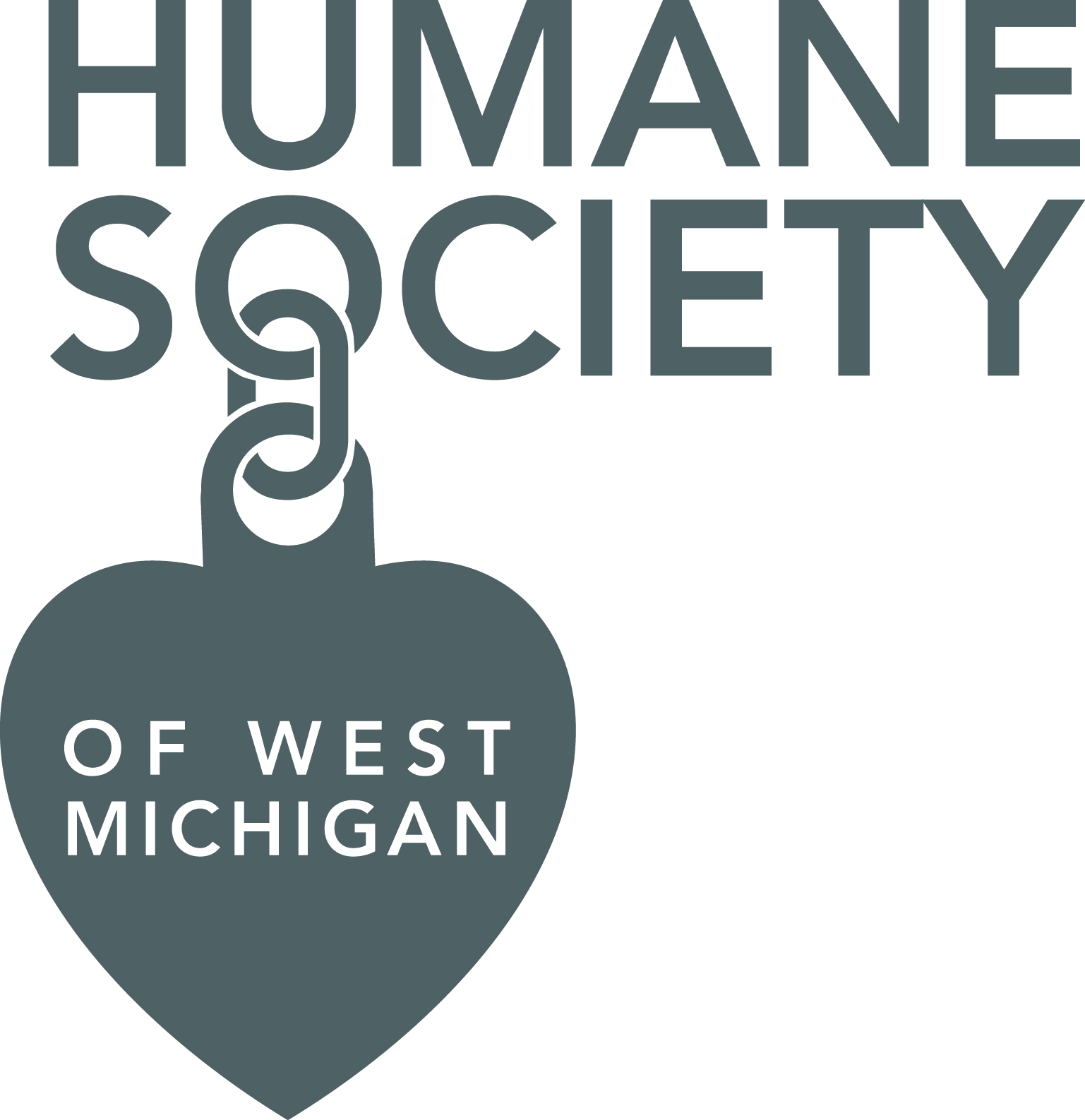 As the adopter of this dog, I understand the following information concerning the adoption and his/her heartworm testing/treatment. Even though my dog has tested negative for heartworm (whether at Humane Society of West Michigan or their source shelter), there is still a possibility that he/she may test positive after leaving our facility.Dogs that come to Humane Society of West Michigan from source shelters in the south, where heartworm positive incidences are higher, may be at a greater risk of exposure to heartworm infection. I am responsible for receiving the proper medical care and treatment from my veterinarian for my animal once he/she leaves Humane Society of West Michigan. _______________________________________                                             _______________________________________   Print Name                                                                                                                                                                             Date _______________________________________                                             _______________________________________   Sign Name                                                                                                                                                             HSWM Witness